О внесении изменений в решение Собрания депутатов Цивильского городского поселения Цивильского района Чувашской Республики от 14 мая 2010 г. № 23
 «Об утверждении Правил землепользования и застройки Цивильского городского поселения» В соответствии со ст. 30, п. 3.3. ст. 33 Градостроительного Кодекса РФ, Федеральным Законом от 06.10.2003 г. № 131-ФЗ «Об общих принципах организации местного самоуправления в Российской Федерации», Уставом Цивильского муниципального округа  Чувашской Республики,  Правилами землепользования и застройки Цивильского городского поселения Цивильского района Чувашской Республики, утвержденными решением Собрания депутатов Цивильского городского поселения от  14.05.2010 г. № 23 (с изменениями от 11 апреля 2012 г. № 2 "а",  22 июля 2014  г. № 18 , 15 июля 2016 г. № 11, 29 декабря 2016 г. № 30, 01 октября  2018 г. № 10/6, 16 декабря 2022 года № 13/3, 22 июля 2022 г. № 20/2, от 09 сентября 2022 г. № 23/5)СОБРАНИЕ ДЕПУТАТОВ ЦИВИЛЬСКОГО МУНИЦИПАЛЬНОГО ОКРУГА ЧУВАШСКОЙ РЕСПУБЛИКИ РЕШИЛО:1. Внести в Правила землепользования и застройки Цивильского городского поселения, утвержденные решением Собрания депутатов Цивильского городского поселения от 14.05.2010 г. № 23 (далее – Правила), (с изменениями от 11 апреля 2012 г. № 2 "а", 22 июля 2014 г. № 18 ,  15 июля 2016 г. № 11, 29 декабря 2016 г. № 30,  01 октября 2018 г. № 10/6, 16 декабря 2022 года № 13/3, 22 июля 2022 г. № 20/2, от 09 сентября 2022 г. № 23/5) следующие изменения:1.1. Статью 42 изложить в следующей редакции:«Статья 42. Градостроительный регламент зоны делового, общественного и коммерческого назначения (О-1)Виды разрешенного использования земельных участков и объектов капитального строительства, предельные размеры земельных участков и параметры разрешенного строительства, реконструкции объектов капитального строительства:Примечание:1. Виды разрешенного использования земельного участка установлены в соответствии с Классификатором видов разрешенного использования земельных участков, утвержденным уполномоченным федеральным органом исполнительной власти.2. В проекте зон охраны объекта культурного наследия, проекте объединенной зоны охраны объектов культурного наследия, устанавливаются требования к режиму использования земель и градостроительные регламенты в границах территорий указанных зон.3. Размер земельного участка дошкольной образовательной организации, при вместимости:до 100 мест – 40 кв.м. на 1 место;от 100 мест -35 кв.м. на 1 место;от 500 мест – 30 кв.м. на 1 место.4. Размер земельного участка общеобразовательной школы, при вместимости:до 400 мест – 50 кв.м. на 1 место;400- 500 мест – 60 кв.м. на 1 место;500 -600 мест – 50 кв.м. на 1 место. При вместимости более 600 мест см. местный норматив градостроительного проектирования.5. Требования настоящего градостроительного регламента в части видов разрешённого использования земельных участков и объектов капитального строительства, предельных размеров земельных участков и предельных параметров разрешённого строительства, реконструкции объектов капитального строительства действуют лишь в той степени, в которой не противоречат ограничениям использования земельных участков и объектов капитального строительства, установленных проектом зон охраны объектов культурного наследия.»2. Настоящее решение вступает в силу после его официального опубликования (обнародования).Председатель Собрания депутатовЦивильского муниципального округаЧувашской Республики								Т.В. БарановаГлава Цивильского муниципального округаЧувашской Республики								А.В. ИвановЧĂВАШ РЕСПУБЛИКИ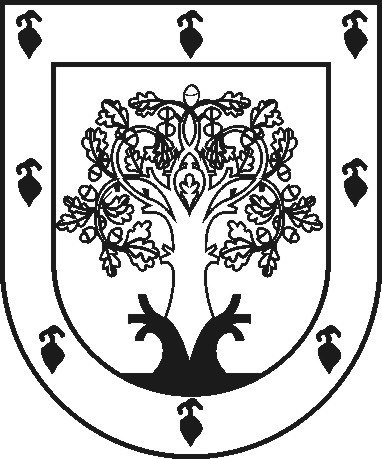 ЧУВАШСКАЯ РЕСПУБЛИКАÇĚРПӲ МУНИЦИПАЛЛĂОКРУГĔН ДЕПУТАТСЕН ПУХĂВĚЙЫШĂНУ2023ç. апрелĕн 27-мӗшӗ 13-36 №Çěрпÿ хулиСОБРАНИЕ ДЕПУТАТОВЦИВИЛЬСКОГО МУНИЦИПАЛЬНОГО ОКРУГАРЕШЕНИЕ27 апреля 2023 г. № 13-36город Цивильск№п/пКод (числовое обозначение) в соответствии с КлассификаторомВид разрешенного использования земельного участка (в соответствии с Классификатором видов разрешенного использования земельных участков, утвержденным уполномоченным федеральным органом исполнительной власти)Параметры разрешенного строительства, реконструкции объектов капстроительстваПараметры разрешенного строительства, реконструкции объектов капстроительстваПараметры разрешенного строительства, реконструкции объектов капстроительстваПараметры разрешенного строительства, реконструкции объектов капстроительства№п/пКод (числовое обозначение) в соответствии с КлассификаторомВид разрешенного использования земельного участка (в соответствии с Классификатором видов разрешенного использования земельных участков, утвержденным уполномоченным федеральным органом исполнительной власти)Предельная этажность зданий, строений, сооружений, этажПредельные размеры земельных участков (мин.-макс.), гаМаксимальный процент застройки, %Минимальные отступы от границ земельного участка1234567Основные виды и параметры разрешенного использования земельных участков и объектов капитального строительстваОсновные виды и параметры разрешенного использования земельных участков и объектов капитального строительстваОсновные виды и параметры разрешенного использования земельных участков и объектов капитального строительстваОсновные виды и параметры разрешенного использования земельных участков и объектов капитального строительстваОсновные виды и параметры разрешенного использования земельных участков и объектов капитального строительстваОсновные виды и параметры разрешенного использования земельных участков и объектов капитального строительстваОсновные виды и параметры разрешенного использования земельных участков и объектов капитального строительства13.1Коммунальное обслуживание1мин.0,00580123.2Социальное обслуживание3мин. 0,360333.3Бытовое обслуживание3мин.0,1275343.4.1Амбулаторно-поликлиническое обслуживание3мин. 0,0260353.4.2Стационарное медицинское обслуживание3мин. 0,0260363.4.3.Медицинские организации особого назначения3мин. 0,0260373.5Образование и просвещение3 п. 3, 4 примечания30383.6Культурное развитие3мин. 0,0270393.7Религиозное использование-мин. 0,01803103.8Общественное управление3мин.0,012603113.9Обеспечение научной деятельности3мин.0,07603123.10.1Амбулаторное ветеринарное обслуживание3мин.0,01603134.1Деловое управление3мин.0,012603144.2Объекты торговли (торговые центры, торгово-развлекательные центры (комплексы)5мин. 0,15603154.3Рынки3мин. 0,05803164.4Магазины3мин. 0,007603174.5Банковская и страховая деятельность3мин. 0,01603184.6Общественное питание3мин. 0,002 603194.7Гостиничное обслуживание30,06-0,6603204.9Служебные гаражи2мин. 0,01803214.9.1Объекты дорожного сервиса2мин. 0,01803224.10Выставочно-ярмарочная деятельность2мин. 0,1801235.1Спорт3мин. 0,01803246.8Связьне устанавливаетсяне устанавливаетсяне устанавливаетсяне устанавливается258.3Обеспечение внутреннего правопорядка3мин. 0,002603269.3Историко-культурная деятельность0мин.0,0100Условно разрешенные виды и параметры использования земельных участков и объектов капитального строительстваУсловно разрешенные виды и параметры использования земельных участков и объектов капитального строительстваУсловно разрешенные виды и параметры использования земельных участков и объектов капитального строительстваУсловно разрешенные виды и параметры использования земельных участков и объектов капитального строительстваУсловно разрешенные виды и параметры использования земельных участков и объектов капитального строительстваУсловно разрешенные виды и параметры использования земельных участков и объектов капитального строительстваУсловно разрешенные виды и параметры использования земельных участков и объектов капитального строительства274.8Развлечение3мин. 0,01603285.4Причалы для маломерных судовДействие градостроительного регламента не распространяетсяДействие градостроительного регламента не распространяетсяДействие градостроительного регламента не распространяетсяДействие градостроительного регламента не распространяется2911.1Общее пользование водными объектамиДействие градостроительного регламента не распространяетсяДействие градостроительного регламента не распространяетсяДействие градостроительного регламента не распространяетсяДействие градостроительного регламента не распространяетсяВспомогательные виды и параметры использования земельных участков и объектов капитального строительстваВспомогательные виды и параметры использования земельных участков и объектов капитального строительстваВспомогательные виды и параметры использования земельных участков и объектов капитального строительстваВспомогательные виды и параметры использования земельных участков и объектов капитального строительстваВспомогательные виды и параметры использования земельных участков и объектов капитального строительстваВспомогательные виды и параметры использования земельных участков и объектов капитального строительстваВспомогательные виды и параметры использования земельных участков и объектов капитального строительства3012.0Земельные участки (территории) общего пользованияДействие градостроительного регламента не распространяетсяДействие градостроительного регламента не распространяетсяДействие градостроительного регламента не распространяетсяДействие градостроительного регламента не распространяется